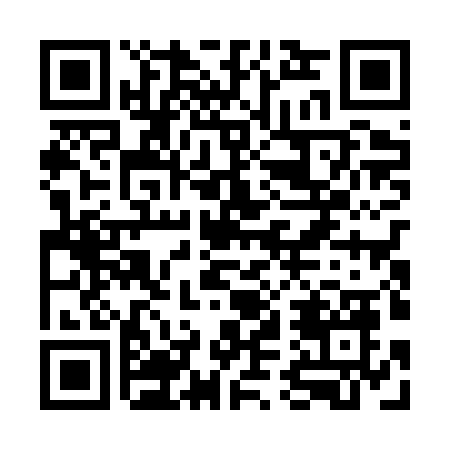 Prayer times for Antandraja, LithuaniaMon 1 Apr 2024 - Tue 30 Apr 2024High Latitude Method: Angle Based RulePrayer Calculation Method: Muslim World LeagueAsar Calculation Method: HanafiPrayer times provided by https://www.salahtimes.comDateDayFajrSunriseDhuhrAsrMaghribIsha1Mon4:336:471:215:467:5510:012Tue4:296:441:205:477:5710:043Wed4:266:421:205:497:5910:074Thu4:226:391:205:508:0110:105Fri4:196:371:205:528:0310:136Sat4:156:341:195:538:0510:167Sun4:116:321:195:548:0710:198Mon4:086:291:195:568:0910:229Tue4:046:271:185:578:1110:2510Wed4:006:241:185:598:1310:2811Thu3:566:211:186:008:1510:3112Fri3:526:191:186:018:1710:3413Sat3:486:161:176:038:1910:3714Sun3:446:141:176:048:2110:4115Mon3:406:111:176:058:2310:4416Tue3:366:091:176:078:2510:4817Wed3:326:061:166:088:2710:5118Thu3:276:041:166:098:2910:5519Fri3:236:021:166:118:3110:5920Sat3:185:591:166:128:3311:0221Sun3:145:571:166:138:3511:0622Mon3:095:541:156:158:3711:1023Tue3:065:521:156:168:3911:1424Wed3:055:501:156:178:4111:1725Thu3:045:471:156:198:4311:1826Fri3:035:451:156:208:4511:1827Sat3:025:431:156:218:4711:1928Sun3:015:401:146:228:4911:2029Mon3:005:381:146:238:5111:2130Tue2:595:361:146:258:5311:21